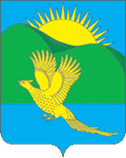 ДУМАПАРТИЗАНСКОГО МУНИЦИПАЛЬНОГО РАЙОНАПРИМОРСКОГО КРАЯРЕШЕНИЕсело Владимиро-Александровское27.05.2021	              	          	           № 305В соответствии с федеральными законами от 06.10.2003 № 131-ФЗ «Об общих принципах организации местного самоуправления в Российской Федерации», от 25.02.1999 № 39-ФЗ «Об инвестиционной деятельности в Российской Федерации, осуществляемой в форме капитальных вложений», Законом Приморского края от 10.05.2006 № 354-КЗ «О государственной поддержке инвестиционной деятельности в Приморском крае», руководствуясь статьями 19, 28, 30 Устава Партизанского муниципального района, Дума Партизанского муниципального районаРЕШИЛА:1. Принять муниципальный правовой акт «Положение об инвестиционной деятельности на территории Партизанского муниципального района, осуществляемой в форме капитальных вложений» (прилагается).          2. Направить муниципальный правовой акт главе Партизанского муниципального района для подписания и официального опубликования.         3. Настоящее решение вступает в силу со дня его принятия.Председатель Думы                                                                        А.В. АрсентьевМУНИЦИПАЛЬНЫЙ ПРАВОВОЙ АКТПоложениеоб инвестиционной деятельности на территории Партизанского  муниципального района, осуществляемой в форме капитальных вложений1. Общие положения1.1. Настоящее Положение в соответствии с федеральными законами от 06.10.2003 № 131-ФЗ «Об общих принципах организации местного самоуправления в Российской Федерации», от 25.02.1999 № 39-ФЗ «Об инвестиционной деятельности в Российской Федерации, осуществляемой в форме капитальных вложений», Законом Приморского края от 10.05.2006 № 354-КЗ «О государственной поддержке инвестиционной деятельности в Приморском крае» определяет правовые и экономические основы муниципальной поддержки инвестиционной деятельности на территории Партизанского муниципального района (далее - муниципальный район), устанавливает формы муниципальной поддержки инвестиционной деятельности, порядок ее оказания органами местного самоуправления муниципального района, направлено на поддержание и развитие инвестиционной деятельности на территории муниципального района, обеспечение защиты прав, интересов и имущества ее участников независимо от форм собственности.1.2. Муниципальная поддержка, предусмотренная настоящим Положением, распространяется на инвестиционную деятельность в отношении объектов, расположенных на территории муниципального района.1.3. Реализация настоящего Положения призвана обеспечить на территории муниципального района:- осуществление институциональных преобразований, необходимых для формирования эффективной рыночной экономики;- повышение инвестиционной активности;- создание благоприятных условий для обеспечения защиты прав, интересов и имущества участников инвестиционной деятельности;- строительство новых зданий и сооружений, завершение начатого строительства, проведение расширения, реконструкция и техническая модернизация объектов муниципальной собственности и создание наиболее благоприятного режима для инвестиций российских, иностранных инвесторов и иных субъектов инвестиционной деятельности в инфраструктуру муниципального района;- увеличение налогооблагаемой базы и формирование новых источников налоговых платежей;- сохранение и образование новых рабочих мест;- снижение рисков при инвестировании в реальный сектор экономики муниципального района;- поддержание благоприятной экологической обстановки в муниципальном районе;- совершенствование муниципальной нормативной правовой базы инвестиционной деятельности.2. Цели и задачиЦелями и задачами настоящего Положения являются повышение инвестиционной активности в муниципальном районе, создание благоприятных условий для обеспечения защиты прав, интересов и имущества участников инвестиционной деятельности, совершенствование нормативной правовой базы инвестиционной деятельности в муниципальном районе.3. Основные понятия и терминыДля целей настоящего Положения используются следующие понятия и термины:- инвестиции - денежные средства, ценные бумаги, иное имущество, в том числе имущественные права, иные права, имеющие денежную оценку, вкладываемые в объекты предпринимательской и (или) иной деятельности, в целях получения прибыли и (или) достижения иного полезного эффекта;- инвестиционная деятельность - вложение инвестиций и осуществление практических действий в целях получения прибыли и (или) достижения иного полезного эффекта;- инвесторы - юридические и физические лица, осуществляющие вложение собственных, заемных или привлеченных средств в форме инвестиций и обеспечивающие их целевое использование;- капитальные вложения - инвестиции в основной капитал (основные средства), в том числе затраты на новое строительство, реконструкцию и техническое перевооружение действующих предприятий, приобретение машин, оборудования, инструмента, инвентаря, проектно-изыскательские работы и другие затраты;- субъекты инвестиционной деятельности, осуществляемой в форме капитальных вложений (далее - субъекты инвестиционной деятельности) - инвесторы, подрядчики, пользователи объектов капитальных вложений и другие лица;- объекты инвестиционной деятельности - существующие и вновь создаваемые предприятия как имущественные комплексы; создаваемые, реконструируемые и модернизируемые основные фонды во всех отраслях экономики; ценные бумаги, научно-техническая продукция, объекты недвижимости муниципальной собственности муниципального района, другие объекты собственности, а также имущественные права и права на интеллектуальную собственность;- инвестиционный проект - обоснование экономической целесообразности, объема и сроков осуществления инвестиций, а также совокупность документации, представляющая собой технико-экономическое, финансовое и правовое обоснование осуществления инвестиционной деятельности и описание практических действий субъектов инвестиционной деятельности по осуществлению инвестиционной деятельности в целях достижения коммерческого, экономического или социального эффекта;- срок окупаемости инвестиционного проекта - срок со дня начала финансирования инвестиционного проекта до дня, когда разность между накопленной суммой чистой прибыли с амортизационными отчислениями и объемом инвестиционных затрат приобретает положительное значение;- инвестиционное соглашение - гражданско-правовой договор между органом местного самоуправления и субъектами инвестиционной деятельности, которые реализуют инвестиционный проект, определяющий права, обязанности и ответственность сторон, а также порядок и условия предоставления государственной и муниципальной поддержки;- муниципальная поддержка инвестиционной деятельности - законодательно установленные льготные условия осуществления инвестиционной деятельности субъектов инвестиционной деятельности на территории муниципального района;- муниципальная поддержка инвестиционной деятельности - установленные нормативными правовыми актами органов местного самоуправления льготные условия осуществления инвестиционной деятельности, предоставляемые инвесторам и субъектам инвестиционной деятельности, осуществляющим инвестиционные вложения на территории муниципального района.- отдельная категория налогоплательщиков - субъекты инвестиционной деятельности, реализующие на территории муниципального района приоритетные инвестиционные проекты муниципального района;- срок окупаемости инвестиционного проекта - срок со дня начала финансирования приоритетного инвестиционного проекта до дня, когда разность между накопленной суммой чистой прибыли с амортизационными отчислениями и объемом инвестиционных затрат приобретает положительное значение.4. Принципы муниципальной поддержки инвестиционной деятельности4.1. Муниципальная поддержка инвестиционной деятельности строится на принципах:- объективности и экономической обоснованности принимаемых решений;- открытости и доступности для всех инвесторов информации, необходимой для осуществления инвестиционной деятельности;- равноправия инвесторов и унифицированности публичных процедур;- обязательности исполнения принятых решений;- взаимной ответственности органов государственной власти и администрации муниципального района и субъектов инвестиционной деятельности;- сбалансированности публичных и частных интересов;- доброжелательности во взаимоотношениях с инвестором;- ясности и прозрачности инвестиционного процесса в муниципальном районе.4.2. Инвестиционная деятельность при условии долевого бюджетного финансирования инвестиционных проектов осуществляется на принципах целевого использования инвестиционных средств. Инвестиционные проекты без долевого участия муниципального района финансируются также на принципах их срочности, возвратности, платности и доходности.5. Формы инвестиционной деятельности       5.1. Инвестиционная деятельность может осуществляться в следующих формах:- участие в существующих или создаваемых на территории  муниципального района организациях, хозяйствующих субъектов;- приобретение предприятий, зданий, сооружений, оборудования, паев, акций, облигаций, других ценных бумаг и иного имущества;- участие в приватизации объектов государственной и муниципальной собственности;- приобретение в собственность и аренду земельных участков, пользование иными природными ресурсами в соответствии с федеральными, региональными законами и нормативными правовыми актами муниципального района;- приобретение иных имущественных и неимущественных прав в соответствии с законодательством Российской Федерации, Приморского края, нормативными правовыми актами муниципального района;- инвестиционное строительство, в том числе жилищное, в соответствии с законодательством РФ (национальные проекты, федеральные целевые программы), Приморского края (целевые программы).- осуществление иной деятельности, не запрещенной действующим законодательством.5.2. Порядок приобретения инвесторами объектов, находящихся в собственности муниципального района, в том числе земельных участков, регулируется законодательством Российской Федерации, Приморского края и нормативными правовыми актами муниципального района.6. Права инвесторов6.1. Инвесторы имеют равные права на осуществление инвестиционной деятельности в форме капитальных вложений на территории  муниципального района, на получение и свободное использование результатов инвестиционной деятельности, включая право на беспрепятственное перемещение доходов от инвестиционной деятельности, остающихся в распоряжении инвестора после уплаты налогов и других обязательных платежей, в соответствии с законодательством Российской Федерации, Приморского края и нормативными актами администрации муниципального района.6.2. Инвесторы имеют право на:- самостоятельное определение направлений, форм и объемов инвестиций, привлечение иных лиц к инвестиционной деятельности в соответствии с Гражданским кодексом Российской Федерации;- получение налоговых льгот и других видов государственной и муниципальной поддержки в случаях, порядке и на условиях, установленных иными нормативными правовыми актами;- внесение в органы местного самоуправления предложений по изменению нормативных правовых актов администрации муниципального района, регулирующих отношения в сфере инвестиционной деятельности;- осуществление иных действий, не запрещенных законодательством Российской Федерации, Приморского края и нормативными актами администрации муниципального района.7. Права администрации муниципального района       7.1. Администрация муниципального района вправе осуществлять контроль за ходом инвестиционного процесса в муниципальном образовании.7.2. Администрация муниципального района вправе привлекать для экспертизы инвестиционных проектов уполномоченных консультантов в порядке и на условиях, установленных законодательством Российской Федерации о размещении заказов на поставки товаров, выполнение работ и оказание услуг для государственных и муниципальных нужд.8. Обязанности субъектов инвестиционной деятельности        8.1. Субъекты инвестиционной деятельности обязаны:- осуществлять инвестиционную деятельность в соответствии с международными договорами Российской Федерации, федеральными законами и иными нормативными правовыми актами Российской Федерации, законами субъектов Российской Федерации и иными нормативными правовыми актами субъектов Российской Федерации и органов местного самоуправления;- исполнять требования, предъявляемые государственными органами и их должностными лицами, не противоречащие нормам законодательства Российской Федерации;- использовать средства, направляемые на капитальные вложения, по целевому назначению;- уплачивать налоги и другие обязательные платежи, установленные законами Российской Федерации, Приморского края и нормативными актами муниципального района;- не допускать проявлений недобросовестной конкуренции и выполнять требования антимонопольного законодательства;- вести в соответствии с законодательством и представлять в установленном порядке бухгалтерскую и статистическую отчетность;- определять направления, объемы и формы инвестиций в процессе инвестиционной деятельности в соответствии с инвестиционным соглашением;- в случае выделения бюджетных средств на реализацию инвестиционного проекта использовать их по целевому назначению;- выполнять требования государственных стандартов, норм, правил и других нормативов, установленных федеральным, региональным законодательством и нормативными актами администрации муниципального района;- соблюдать установленные, в том числе международные, нормы и требования, предъявляемые к осуществлению инвестиционной деятельности;- в необходимых случаях иметь лицензию или сертификат на право осуществления определенных видов деятельности в соответствии с перечнем работ и порядком выдачи лицензий и сертификатов, установленных действующим законодательством.8.2. При нарушении законодательства или несоблюдении договорных обязательств субъекты инвестиционной деятельности несут ответственность в соответствии с законодательством Российской Федерации.9. Обязанности администрации муниципального района9.1. Администрация муниципального района действует исходя из принципов муниципальной поддержки инвестиционной деятельности, установленных настоящим Положением.9.2. Администрация муниципального образования гарантирует и обеспечивает субъектам инвестиционной деятельности равные права при осуществлении инвестиционной деятельности на территории муниципального района, гласность в обсуждении инвестиционных проектов, стабильность прав субъектов инвестиционной деятельности.9.3. Администрация муниципального района при формировании бюджета муниципального района и межбюджетных отношений на очередной финансовый год в целях обеспечения заключенных инвестиционных соглашений, в пределах своей компетенции, учитывает предоставление налоговых и неналоговых льгот.10. Инвестиционный проект, реализуемый на территории муниципального района10.1. Для получения поддержки в соответствии с настоящим Положением инвестор должен удовлетворять в совокупности следующим обязательным требованиям:- осуществлять инвестиции в виде капитальных вложений на территории муниципального района;- не иметь задолженности по платежам в бюджеты всех уровней, внебюджетные фонды, а также просроченной задолженности по возврату бюджетных средств, предоставленных на возвратной и платной основе, что подтверждается справками налогового органа и финансовым управлением администрации муниципального района;- не должен находиться в стадии банкротства, ликвидации или реорганизации.10.2. Инвестор, претендующий на получение муниципальной поддержки, направляет в администрацию муниципального района следующие документы:- заявление, где указывает свои местоположение и организационно-правовую форму, наименование проекта с предложением о заключении инвестиционного договора и предоставлении в рамках договора конкретных форм муниципальной поддержки, предусмотренных настоящим Положением;- нотариально заверенные копии учредительных документов;- бизнес-план или технико-экономическое обоснование;- справку налогового органа об отсутствии задолженности по платежам в бюджеты всех уровней;- банковские или иные гарантии (поручительства), подтверждающие возможность вложения инвестиций.При необходимости администрация муниципального района вправе запросить дополнительные документы:- копии кредитных договоров, заверенные банком, или письмо, подтверждающее готовность коммерческого банка (кредитора) выдать кредит под реализацию инвестиционного проекта;- график получения и погашения кредита и уплаты процентов по нему;- выписки из лицевых счетов (ссудного и расчетного), заверенные банком, или письмо, подтверждающие выдачу кредита, а также выписки из лицевого счета и платежные документы, заверенные банком, подтверждающие уплату процентов за пользование кредитом банка.10.3. Инвестиционные проекты, требующие муниципальной поддержки, подлежат обязательной экспертизе. Порядок ее проведения устанавливается администрацией муниципального района.11. Инвестиционный договор между администрацией муниципального района и субъектом инвестиционной деятельности11.1. С каждым инвестором, получающим муниципальную поддержку, заключается инвестиционный договор, в котором определяются порядок, условия предоставления поддержки в соответствии с настоящим Положением и возникающие при этом обязательства, и устанавливаются:- форма муниципальной поддержки инвестиционной деятельности;- права и обязанности сторон;- объемы, направления и сроки вложения инвестиций;- ответственность сторон за нарушение условий инвестиционного договора и порядок его досрочного расторжения.11.2. Инвестиционный договор от имени администрации муниципального района заключается главой муниципального района.Если после заключения инвестиционного договора принят нормативный правовой акт, устанавливающий обязательные для сторон правила иные, чем те, которые действовали при заключении инвестиционного договора, условия заключенного инвестиционного договора сохраняют силу.11.3. При подготовке проекта инвестиционного договора учитываются:- экономическая, бюджетная и социальная эффективность инвестиционного проекта субъекта инвестиционной деятельности для муниципального района;- объем инвестируемых средств в инвестиционный проект;- вид риска и обязательства субъекта инвестиционной деятельности, под которые запрашивается муниципальная поддержка;- иные значимые для экономики муниципального района условия.11.4. В заключении инвестиционного договора субъекту инвестиционной деятельности отказывается в следующих случаях:- нарушение субъектом инвестиционной деятельности требований антимонопольного законодательства;- признание субъекта инвестиционной деятельности несостоятельным (банкротом) в соответствии с законодательством Российской Федерации;- предоставление субъектом инвестиционной деятельности недостоверной информации.11.5. В случае принятия решения об отказе в заключение инвестиционного договора администрация муниципального района в течение 3-х рабочих дней с момента поступления документов, письменно уведомляет субъект инвестиционной деятельности о принятом решении с указанием причин отказа.12. Формы муниципальной поддержки инвестиционной деятельности на территории муниципального района12.1. Регулирование органами местного самоуправления муниципального района инвестиционной деятельности, осуществляемой в форме капитальных вложений, предусматривает:а) создание на территории муниципального района благоприятных условий для развития инвестиционной деятельности, осуществляемой в форме капитальных вложений, защиты интересов инвесторов: предоставления субъектам инвестиционной деятельности не противоречащих законодательству Российской Федерации льготных условий пользования землей и другими природными ресурсами, находящимися в муниципальной собственности, расширения использования средств населения и иных внебюджетных источников финансирования жилищного строительства и строительства объектов социально-культурного назначения;б) прямое участие органов местного самоуправления в инвестиционной деятельности, осуществляемой в форме капитальных вложений, путем утверждения и финансирования инвестиционных проектов, осуществляемых администрацией муниципального района; проведения экспертизы инвестиционных проектов в соответствии с законодательством Российской Федерации; выпуска муниципальных займов в соответствии с законодательством Российской Федерации; вовлечения в инвестиционный процесс временно приостановленных и законсервированных строек и объектов, находящихся в муниципальной собственности.12.2. Администрация муниципального района предоставляет на конкурсной основе муниципальные гарантии по инвестиционным проектам за счет средств местного бюджета. Порядок предоставления муниципальных гарантий за счет средств местного бюджета утверждается Думой муниципального района в соответствии с законодательством Российской Федерации.12.3. Расходы на финансирование инвестиционной деятельности, осуществляемой в форме капитальных вложений органами местного самоуправления муниципального района, предусматриваются в местном бюджете. Контроль за целевым и эффективным использованием средств местных бюджетов, направляемых на капитальные вложения, осуществляется администрацией муниципального района.12.4. В случае участия органов местного самоуправления муниципального района в финансировании инвестиционных проектов, осуществляемых Российской Федерацией и субъектами Российской Федерации, разработка и утверждение этих инвестиционных проектов осуществляются по согласованию с органами местного самоуправления муниципального района.12.5. При осуществлении инвестиционной деятельности органы местного самоуправления муниципального района вправе взаимодействовать с органами местного самоуправления других муниципальных образований, в том числе путем объединения собственных и привлеченных средств на основании договора между ними и в соответствии с законодательством Российской Федерации.12.6. Регулирование органами местного самоуправления муниципального района инвестиционной деятельности, осуществляемой в форме капитальных вложений, может осуществляться с использованием иных форм и методов в соответствии с законодательством Российской Федерации.        Муниципальная поддержка инвестиционной деятельности на территории муниципального района осуществляется в форме:1) нефинансовых мер муниципальной поддержки инвестиционной деятельности;2) консультационной поддержки;3) информационной поддержки.4) получение налоговых льгот и других видов государственной и муниципальной поддержки в случаях, порядке и на условиях, установленных нормативными правовыми актами Российской Федерации, Приморского края, администрации муниципального района, администрациями сельских поселений муниципального района.12.7. Нефинансовые меры муниципальной поддержки субъектов инвестиционной деятельности заключаются в следующем:- поддержка (направление) ходатайств и обращений в органы государственной власти об оказании содействия инвесторам при реализации инвестиционного проекта;- распространение позитивной информации о субъекте инвестиционной деятельности;- помощь в создании инфраструктуры бизнеса.Предоставление нефинансовых административных мер муниципальной поддержки осуществляется администрацией муниципального района в пределах компетенции в порядке и на условиях, установленных законодательством Российской Федерации и Приморского края, а также нормативными правовыми актами  муниципального района.12.8. Консультационная поддержкаДанная форма муниципальной поддержки оказывается в целях обеспечения свободного доступа субъектов инвестиционной деятельности к информации, необходимой для развития, повышения деловой активности и конкурентоспособности субъектов инвестиционной деятельности; содействия в повышении правовой культуры инвестиционной деятельности, содействия в поиске деловых партнеров на территории муниципального района.12.9. Информационная поддержкаДанная муниципальная поддержка оказывается в целях формирования информационной базы данных о состоянии и развитии инвестиционной деятельности на территории муниципального района, формирования инвестиционного имиджа района путем создания раздела на официальном сайте администрации муниципального района.Основная задача данного направления инвестиционной политики муниципального района - привлечение внимания отечественных и зарубежных инвесторов к муниципальному району. В рамках этого направления необходимо предпринять следующие меры:- проведение и участие в инвестиционных семинарах, конференциях и ярмарках;- размещение информации, полученной и подготовленной в результате осуществления мониторинга инвестиционной деятельности, в печатных средствах массовой информации и на официальном сайте администрации муниципального района.13. Заключительные положения13.1. Изменение форм и условий муниципальной поддержки инвестиционной деятельности на территории муниципального района допускается исключительно путем внесения изменений в настоящее Положение.13.2. Настоящий муниципальный правовой акт вступает в силу со дня его официального опубликования.Глава Партизанского муниципального района                                          Л.В. Хамхоев27 мая 2021 года№ 305-МПАО Положении об инвестиционной деятельности на территории Партизанского муниципального района, осуществляемой в форме капитальных вложенийПринят решениемДумы Партизанскогомуниципального района от 27.05.2021 № 305